EMPLOI DU TEMPS – VENDREDI 10 AVRILEMPLOI DU TEMPS – VENDREDI 10 AVRILEMPLOI DU TEMPS – VENDREDI 10 AVRILCalendrierObjectif Se repérer dans le temps Pense à cocher ton calendrier.CopieImprime la page et écris sur les lignes.Recopie les phrases en t’appliquant.Regarde cette vidéo : https://www.lumni.fr/video/pourquoi-mange-t-on-du-chocolat-a-paquesLecture EcritureLire des mots Il faut retrouver le mot qui va avec chaque image ! Clique sur les étiquettes et déplace-les.Jeu 1 https://learningapps.org/display?v=py8efp9tc01Jeu 2 https://learningapps.org/display?v=p2pwvfqo301Ecrire des mots : écrire les mots avec ton clavier. Tu peux vérifier en cliquant sur le « i ».https://learningapps.org/display?v=pir8uz11317Comprendre des phrases : jeu Qui est-ce ? Les garçons NIVEAU 1https://www.logicieleducatif.fr/francais/lecture/qui-est-ce-garcon-2.phpNumérationLe jeu du serpent 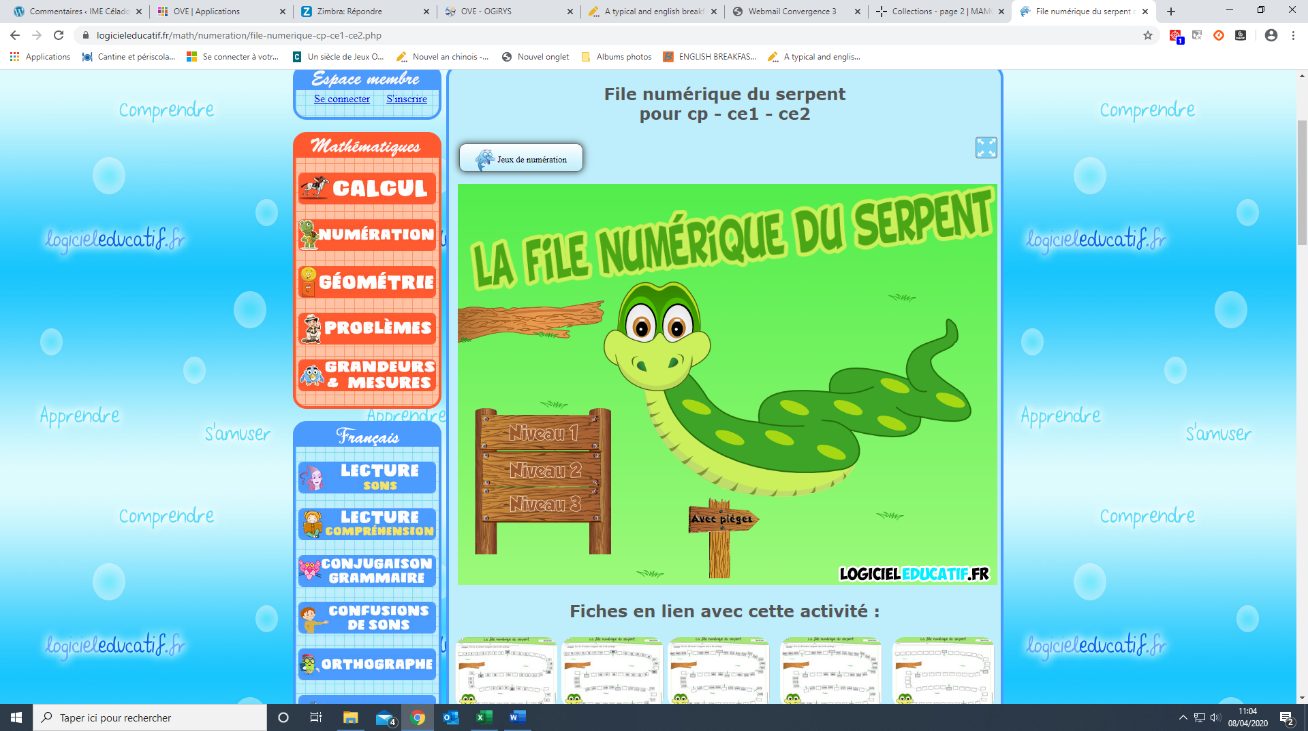 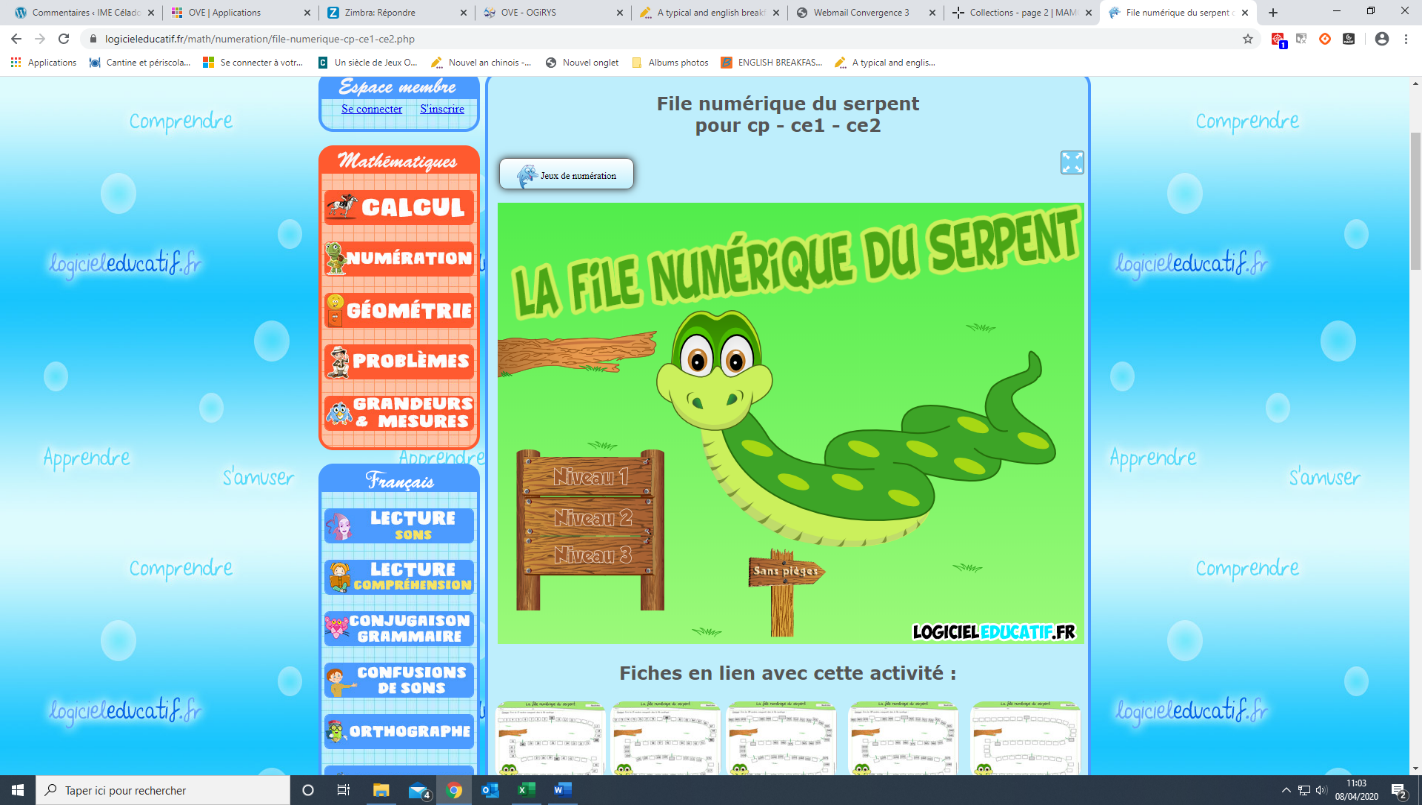 Clique sur le panneau pour mettre des piègesChoisis le niveau 2 : Cette fois-ci il ne faut pas utiliser toutes les étiquettes nombres. Regarde bien et va doucement !https://www.logicieleducatif.fr/math/numeration/file-numerique-cp-ce1-ce2.php Calcul Le sens de la multiplicationAvec ta souris, il faut associer les étiquettes qui vont ensemble. Clique sur les dessins pour les agrandir et compter plus facilement.JEU 1 https://learningapps.org/display?v=pevoj0dej20JEU 2 https://learningapps.org/display?v=posf501yc17TechnologieMATIERE, MOUVEMENT, ENERGIE, INFORMATIONNous avons vu que les objets utilisent beaucoup d’énergie sous différentes formes mais où se cache cette énergie ? D’où vient-elle ?Ce sont les sources d’énergie ! Regarde cette vidéo https://lesfondamentaux.reseau-canope.fr/discipline/sciences/technologie/energie/les-sources-denergie.htmlPuis télécharge la fiche de travail.A la fin, tu peux vérifier avec la correction.